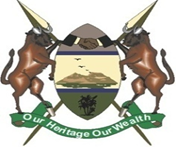 COUNTY GOVERNMENT OF BUNGOMAREGISTRATION OF SUPPLIERS FOR GOODS, WORKS &SERVICES FOR FY 2022/2023 & 2023/2024 (TWO YEARS)NAME OF FIRM:  	CATEGORY NO:  	CATEGORY NAME:  	INDICATE CATEGORY OF SPECIAL GROUP BELOW IF APPLICABLE: (√) WOMENYOUTHPERSONS	LIVING	WITH DISABILITIESNOTE:FIRMS REGISTERED UNDER AGPO TO FILL ONLY THE ATTACHED FORM (ELEVENTH SCHEDULE (r.146 (1)) WITH LIST OF ATTACHMENTS AS OUTLINED.CLOSING DATE:  4TH OCTOBER, 2022AT 10:00AMTABLE OF CONTENTSSECTION I: INVITATION FOR REGISTRATION Bungoma County Government (BCG) intends to register candidates for the         supply of goods, services and works for the financial years 2022-2023 and 2023/2024.Candidates must qualify by meeting the set criteria to perform the contract of supply and delivery of goods / provision of works and services to Bungoma County Government.Suppliers who are not registered or fail to meet the registration criteria will not be allowed to participate in Tenders/RFQs/RFPs.Qualiﬁed  and  interested  tenderers  may  obtain  further  information  and  inspect  the  Tender  Documents  during  ofﬁce  hours  9.00am-5pm at the address given below.A complete set of tender documents shall be   obtained electronically from the PPIP Portal or County website www.bungoma.go.ke Tender documents obtained electronically will be free of charge.Registration documents may also be viewed and downloaded for free from the County website www.bungoma.go.ke or www.tenders.go.ke (PPIP Portal)The Tenderer  shall  chronologically  serialize  all  pages Candidates who send their registration documents via postal or courier services should ensure that the registration documents are received at the reception of Administration Block on or before Tuesday, 4th October, 2022 at 10.00 am.Completed  tenders  will be submitted electronically on or  before  Tuesday 4th October, 2022 at 10.00am  Tenders  will  be  opened  immediately  after  the  deadline  date  and  time  speciﬁed  above  or  any  dead  line  date  and  time  speciﬁed  later.  Tenders will be publicly opened in the presence  of  the  Tenderers'  designated  representatives  who  choose  to  attend.Only one representative per bidder will be allowed during opening of the registration documents.Late registration documents shall be rejected and returned unopened.Experience: Prospective suppliers and contractors must have carried out successful supply and delivery of similar items / services to other institutions.Potential candidates must demonstrate the willingness and commitment to meet the registration criteria.NOTE: Candidates who wish to be registered in more than one category shall be required to download additional registration documents for each category. However, a candidate shall be registered for a maximum of three categories.The registration document MUST be properly bound and sequentially serialized (paginated) on every page. No loose documents shall be accepted.All current registered suppliers MUST apply afresh.The addresses referred to above are:Address for obtaining further information and for purchasing of tender documentsName of Procuring EntityCOUNTY GOVERNMENT OF BUNGOMAPO BOX 437-50200BUNGOMADesignation: CHIEF OFFICER FINANCEAddress for Submission of Tenders.SUBMISSION OF TENDERS IS MANUALAddress for Opening of Tenders.OPENING OF TENDERS IS DONE MANUALLY-----------------------------------------------------------------------------------------------------------------------[Authorized Ofﬁcial (name, designation, Signature and date)]DINNAH N. MAKOKHADesignation CHIEF OFFICER FINANCESignature------------------------------------------------------------------------------------SECTION II: REGISTRATION OF SUPPLIERS / SERVICE PROVIDERS      FOR FY 2022/2023 & 2023/2024Bungoma County Government invites sealed applications from eligible candidates for purposes of registering suppliers for goods, works and services for the FY 2022/2023 and 2023/2024 under the following categories:SECTION III: GENERAL INSTRUCTIONS TO APPLICANTSIntroductionBungoma County Government intends register bidders for the supply of goods, works and services from among those who will have submitted their registration documents in accordance with the registration requirements to undertake the assignments described herein.All suppliers currently registered with Bungoma County Government should note that they too have to reapply afresh for the FY 2022/2023 and 2023/2024 .Bidders are invited to submit the required registration details for supply of goods, works and services for the various categories listed.The registration tender document and the Tenderers response thereof shall be the basis for registration. Tenderers must familiarize themselves with the requirements described in this document including all attachments and take them into account while preparing their response.Bungoma County Government does not bind itself to assign supply of goods, works and services but shall endeavor to ensure tenders for specific goods, works and services are treated equitably.Tenderers will meet all costs associated with preparation and submission of their applications.Bungoma County Government requires that tenderers observe the highest standard of professional and moral ethics during the selection and execution of contracts. In pursuit of this, Bungoma County Government defines for the purpose of this provision, the terms set forth below as follows:“Corrupt practice” means the offering, giving, receiving or soliciting of anything of value to influence the action of an officer of the Purchaser/Employer in the prequalification process; and“Fraudulent practice” means a misrepresentation of facts in order to influence the registration process to the detriment of the Purchaser/Employer, and includes collusive practices among Tenderers (prior to or after submission of Tenders) designed to establish prices at artificial, non- competitive levels and to deprive the Purchaser (Bungoma County Government) of the benefits of free and open competition.Will reject a Tender for registration if it determines that a Tenderer  has engaged in corrupt or fraudulent activities for the contract in question;Will declare a Tender ineligible for registration if at any time it determines that the Tenderer has engaged in corrupt or fraudulent practices in competing for, or in executing a similar contract;Will have the right to examine financial records relating to the performance of such services to determine capability;Will have the right to inspect the business premises of the tenderer;Will declare a Tender ineligible for registration if at any time it determines that the Tenderer has no legal capacity to enter into a contract for the procurement;Will declare a Tender ineligible for registration if at any time Bungoma County Government determines that the tenderer is insolvent, in receivership, bankrupt or in the process of being wound up and is not the subject of legal proceedings related to the foregoing;Will declare a Tender ineligible for registration if at any time Bungoma County Government determines that the tenderer is related to an employee of the County or a Member of Management Board or Tender Committee of the County unless otherwise pre-declared to avoid conflict of interest.Will declare a Tender ineligible for registration if at any time it determines that the tenderer has committed an offence relating to procurement, has breached a contract for procurement before by another public company, has in procurement proceedings given false information about its actions and has been blacklisted before by another public entity.Tenderers shall furnish information as described in the registration tender document.Tenderers shall be aware of the provisions of corrupt and fraudulent practices as spelt out in the Public Procurement and Disposal Act, 2015 and the Public Procurement and Asset Disposal Regulations, 2020.Clarification of DocumentsA prospective tenderer making inquiries of the tender document may notify Bungoma County Government by post, fax or by email at the Bungoma address indicated in the Invitation to Tender. Bungoma County Government will respond  in writing to any request for clarification of the tender document which it receives not later than five (5) days prior to the deadline for the submission of the tenders prescribed by the County. Written copies of the County’s response (including an explanation of the query but without identifying the source of inquiry) will be sent to all candidates who have received the tender     document.Bungoma County Government shall reply to any clarifications sought by the tenderer within 3 days of receiving the request to enable the tenderer to make timely submission of its tender.4	Amendment of the Tender DocumentAt any time prior to the deadline for submission of the tenders, Bungoma County Government, for any reason, whether at its own initiative or in response to a clarification requested by a prospective tenderer, may modify the tendering documents by amendment.All prospective tenderers that have received the tender documents will be notified of the amendment in writing and it will be binding on them. It is therefore important that tenderers give the correct details after downloading the tender document.In order to allow prospective tenderers reasonable time to take any amendments into account in preparation of their tenders, Bungoma County Government may at its sole discretion may extend the deadline for the submission of tenders based on the nature of the amendments.Language of TenderThe tender prepared by the tenderer, as well as all correspondence and documents relating to the tender exchanged by the tenderer and Bungoma County Government shall be in Written English language.Documents Comprising the TenderThis document includes questionnaire forms and documents required from the prospective bidders. In order to be considered for registration prospective  bidders must submit all the information herein requested.Submission of ApplicationThe registration document shall be prepared in indelible ink. It shall contain no interlineations or overwriting, except as necessary to correct errors made by the tenderer. Any such corrections must be initialed by the person(s) who signs the registration document.The registration document should be prepared and submitted as specified in the Invitation for Registration of Suppliers on or before Tuesday, 4th October, 2022 at 10.00AM.Any tender received after the deadline in clause 6.2 shall be rejected as a late tender               and shall not be considered.Eligible CandidatesThis registration document is open to all candidates who are eligible including youth, women and persons with disability as defined in Kenya’s Public Procurement and Asset Disposal Act, 2015 and Public Procurement and Asset Disposal Regulations, 2020.All bidders who pass the set criteria shall be registered.Due diligence will be undertaken and any bidder found to be in breach or has provided false information shall be automatically disqualified.Tender EvaluationBungoma County Government will examine the tenders to        determine completeness, general orderliness and sufficiency in responsiveness.Tenderers shall not contact the Bungoma County Government on  matters relating to their tender from the time of opening to the time the evaluation is finalized and official communication sent to them. Any effort by the tenderer to influence Bungoma County Government in the evaluation shall result in the cancellation of their tender.Registration will be based on meeting the minimum criteria regarding the applicant’s legal status, general and particular experience, personnel and financial position as demonstrated by their responses.The applicants must have registered offices and Bungoma County Government reserves the discretion of visiting physical premises from which the applicant conducts business if so desired to confirm existence and capability to deliver the said goods, works or services.Tenderers who qualify according to the selection criteria will be invited to submit their quotations for the supply of goods, works or services as and when required.Bungoma County Government reserves the right to accept or reject any or all tenders.Notification of registrationInformation relating to preliminary evaluations of all the applications and also those who qualify for registration shall not be disclosed to applicants or any other persons not officially concerned with such process until the notification of registration results is made to all applicants.After the list of those who succeeded to be registered has been approved, Bungoma County Government shall notify all those applicants who have been registered. At the same time, those whose applications were unsuccessful shall be informed the reasons as to why their applications were rejected.SECTION IV: REGISTRATION OF SUPPLIERS EVALUATION TOOL (OPEN CATEGORY)Stage 1: Mandatory DocumentsThese are mandatory requirements and bidders are expected to attach all the documents in order to proceed to the next stage of evaluation. This stage shall be evaluated on a YES/NO basis.NB:	Bidders should note that all the above requirements are mandatory; failing to meet any will lead to automatic disqualification at this stage.STAGE 2: Technical evaluationThis stage will be evaluated on a scoring basis as follows:NOTE:To qualify for registration bidders are expected to meet all the minimum requirements.SECTION V: CONFIDENTIAL BUSINESS QUESTIONNAIREYou are requested to give the particular indicated in Part 1 and either Part 2(a), 2(b), or 2(c) Whichever applies to your type of businessYou are advised that it is a serious offence to give false information on this Form. PART A:	REGISTRATION DATAPART B:	SOLE PROPRIETORPART C:	PARTNERSHIPGive details of partners as follows:PART D:	REGISTERED COMPANYDate		Signature of tenderer  	If a citizen, indicate under “Citizenship Details” whether by Birth, Naturalization or Registration*Attach proof of citizenshipSECTION VI: REGISTRATION OF SUPPLIERS APPLICATION FORMI/We (Firm Name)  	hereby apply for registration as a supplier for(Category No.)  	Postal Address 	Telephone Number (Fixed Line)Mobile No.  	Email Address  	Fax ___ ____ ____ _______ ____ _Town	Street		 Building 		Floor	Room/Office 	Other branches / Locations 	Full name of authorized signatory 	Designation  	Official Rubber StampSignature 	Date:  	SECTION VII: TENDER SUBMISSION FORMHaving studied the registration information for the above tender category, We/I hereby state:That the information furnished in our/my application is accurate to the best of our/my knowledge.That in case of being registered we/I acknowledge that this grants us the right to participate in due time in the submission of a tender or quotation on the basis of provision in the tender or quotation documents to follow.The registered bidders will	be	invited	randomly	to	participate	in	the tender/quotations as and when there is a requirement.We/I enclose all the required documents and information required for the registration evaluation.Our tender is binding to us and if found acceptable we shall be pleased to be included in the list of registered suppliers.	We understand you are not bound to accept either in part or whole any tender you receive.Date:		 Applicant’s Name 		                                                                                     Represented by 		 Signature 	(Full name and designation of the person signing and stamp or seal).SECTION VIII: STATUS OF COMPLIANCE WITH STATUTORY REQUIREMENTSCertificate of Registration/ Incorporation_ 	 (Attach copy)Valid Trade License	(Attach copy)State VAT Registration No	(Attach copy)PIN NO	(Attach copy)Attach proof of being up to date in VAT and Income Tax Returns (Attach copy of valid Tax Compliance Certificate).State if the company is a subject of bankruptcy proceedings, in receivership, administrative receivership, or any other form of liquidation as defined by the applicable law  	State whether you are a Manufacturer, Dealer or Appointed Distributor (Agent), Wholesaler, Retailer etcState any technological innovations or specific attributes which distinguishes you from your competitorsOther important certificates e.g. KEBS, registration with MOPW, Professional bodies’ certification (IATA a must for Air Travel Agent.) Please attach proof.SECTION IX: FINANCIAL POSITION & TERMS OF TRADEPART A:AUDITED REPORTSAttach copies of audited reports for the last two (2) years.PART B:TERMS OF TRADE (PAYMENT TERMS)Bungoma County Government would wish to work on deliveries after issuance of a Local Purchase/Service Order and payment after deliveries are made.Confirm acceptance of this:	Acceptable/Not Acceptable SECTION X:	LITIGATION/ARBITRATION INCIDENCESLitigation and Arbitration incidences.Enumerate any past litigation and arbitration incidences encountered by the firm.State if the company is/was a subject of bankruptcy proceedings, in receivership, administration receivership, or any other form of liquidation as defined by theapplicable law.SECTION XI:	CLIENTS DETAILSGive details of at least 5 Reputable Organizations where you are supplying the category of goods/services applied for. (Attach proof)Organization Name  		 Address  	Tel. No  	                                                                                 Contact Person  		Position in the Organization  		 E –Mail Address 	Sign		 Date		 Company StampOrganization Name  		 Address  	Tel. No  	                                                                                 Contact Person  		Position in the Organization  		 E –Mail Address 	Sign		 Date		 Company StampOrganization Name  		 Address  	Tel. No  	                                                                                 Contact Person  		Position in the Organization  		 E –Mail Address 	Sign		 Date		 Company Stamp	Organization Name  		 Address  	Tel. No  	                                                                                 Contact Person  		Position in the Organization  		 E –Mail Address 	Sign		 Date		 Company Stamp	Organization Name  		 Address  	Tel. No  	                                                                                 Contact Person  		Position in the Organization  		 E –Mail Address 	Sign		 Date		 Company StampSECTION XII:	MANPOWER AND EXPERTISE OF STAFFQualifications and experience of at least three key personnel proposed for administration and execution of the Contract. Attach signed Curriculum Vitae (CV’s) and copy of certificates. The CVs should be duly signed by the proposed personnel and certified copies of certificates.SECTION XIV: DECLARATIONI/ We have completed these forms accurately at the time application and it is agreed that all responses can be sustained if requested to do so. Any inaccuracy in the information filled herein may be used as grounds for disqualification from further proceedings.Signed and Stamped  		                                                                           Name		 Position in the Company  		  Date 	SECTION XV: ELEVENTH SCHEDULE (r. 146(1)) – DISADVANTAGED GROUPSELEVENTH SCHEDULE (r. 146(1)) REGISTRATION OF DISADVANTAGED GROUPSREGISTRATION FORM FOR ENTERPRISES OWNED BY WOMEN, YOUTH AND PERSONS WITH DISABILITY TO SUPPLY GOODS, WORKS AND SERVICES TO PROCURING ENTITIESACCESS TO GOVERNMENT PROCUREMENT OPPORTUNITIES (AGPO)The registration of suppliers is aimed at building a profile for each supplier regarding information on general particulars of the company. You are advised that it is a serious offence to give false information on this form.PART I: DETAILS OF THE APPLICANTName of Applicant _ 	Physical Address _ 	Postal Address:	4. Postal Code:  	5. E-mail:	6. Mobile Phone No.  	Are you applying for youth, women or persons with disabilities?  	Contact Person  	Overview of the EnterpriseType of Ownership DetailsBank Account Name:  	Branch of the Bank:  	Bank Account Number:  	VAT Registration Number:  	IFMIS Number, where applicable:  	Type of business:	SECTOR (TICK ONE)Title:  	Signature:	Date  	PART II: LIST OF ATTACHMENTSThe following attachments are essential for appraisal and you are required to ensure that they are all attached, failure to which your application may be rejected:Copy of certificate of incorporation/registration;PIN Certificate;VAT Registration Certificate;Valid Tax Compliance/ Exemption Certificate;Original Bank Statement/Bank reference of not more than three months from date of applying;Copy of certificate of registration with relevant regulatory bodies (for persons with disabilities registration with National Council for Persons with Disability);Business/Company profile;Evidence of having paid the non-refundable fee for the Application Form;Copies of Annual Return Forms, filed by Limited Companies, the Business Names for business names (sole trader and partnerships), and a stamped receipt which bears the Accounts Stamp from the Registrar of Companies/Societies; CR12; Partnership Deed;Certificate of Registration in a target group issued by the National Treasury;National IDs/Passports.NoITEM REFERENCEITEM DESCRIPTIONREMARKSGOODS AND SERVICESGOODS AND SERVICESGOODS AND SERVICESGOODS AND SERVICES1BGM/CNTY/SUP/REG/01/2022-2024Supply and Delivery of General Office StationeryReserved for AGPO(Youth)2BGM/CNTY/SUP/REG/02/2022-2024Supply and Delivery of Furniture, Fittings and Equipment’sOpen3BGM/CNTY/SUP/REG/03/2022-2024Supply and Delivery of Sanitary and Cleaning MaterialsReserved for AGPO(PWD)4BGM/CNTY/SUP/REG/04/2022-2024Supply and Delivery of Dry Food StuffsReserved for AGPO(Women)5BGM/CNTY/SUP/REG/05/2022-2024Supply and Delivery of Electrical Materials and FittingsOpen6BGM/CNTY/SUP/REG/06/2022-2024Provision of Legal ServicesOpen7BGM/CNTY/SUP/REG/07/2022-2024Supply and Delivery of Newspapers, Journals and MagazinesReserved for AGPO(PWD)8BGM/CNTY/SUP/REG/08/2022-2024Provision for Printing and Branding ServicesReserved for AGPO(Youth)9BGM/CNTY/SUP/REG/09/2022-2024Supply and Delivery of Hardware and Plumbing MaterialsOpen10BGM/CNTY/SUP/REG/10/2022-2024Provision for Consultancy ServicesOpen11BGM/CNTY/SUP/REG/11/2022-2024Supply and Delivery of Motor Vehicle Tyres, Tubes and BatteriesReserved for AGPO(Youth)12BGM/CNTY/SUP/REG/12/2022-2024Supply and Delivery of Medical Equipment’s.Open13BGM/CNTY/SUP/REG/13/2022-2024Supply and Delivery of Medical Lab reagentsOpen14BGM/CNTY/SUP/REG/14/2022-2024Supply and Delivery of Computer’s, Printer’s, Photocopier’s, Computer Accessories and Computer Software’sOpen15BGM/CNTY/SUP/REG/15/2022-2024Provision for Hotel, Accommodation and Conference ServicesOpen16BGM/CNTY/SUP/REG/16/2022-2024Provision for Catering ServicesOpen17BGM/CNTY/SUP/REG/17/2022-2024Provision for Insurance ServicesOpen18BGM/CNTY/SUP/REG/18/2022-2024Purchase of Uniforms and Clothing for StaffReserved for AGPO(Women)19BGM/CNTY/SUP/REG/19/2022-2024Supply and Delivery of Catering ItemsReserved for AGPO (Women)20BGM/CNTY/SUP/REG/20/2022-2024Provision for Air ticketing ServicesOpenWORKSWORKSWORKSWORKS21BGM/CNTY/SUP/REG/21/2022-2024Provision of Small Works and Paintings (Renovations, plumbing, partitioning)Open22BGM/CNTY/SUP/REG/22/2022-2024Provision of Electric worksOpen23BGM/CNTY/SUP/REG/23/2022-2024Provision of Water worksOpen24BGM/CNTY/SUP/REG/24/2022-2024Routine Maintenance for Road WorksOpen25BGM/CNTY/SUP/REG/25/2022-2024Major Works –Construction and Rehabilitation WorksOpenS/No.ParticularsYES/No1.Form of Tender (duly filled, signed and stamped by the tenderer)2.Valid and up to date Tax Compliance Certificate (TCC) from KRA (Will be verified online through KRA’s TCC Checker)3.A copy of PIN/VAT certificate4.A copy of valid Trading License//Business Permit5.Copy of Certificate of registration/Incorporation/CR12 and/or  change of name6.Confidential Business Questionnaire Form (duly filled, signed and stamped)7.Tender document MUST be sequentially serialized (paginated) on every page. No loose documents will be accepted.8.Tenderer MUST fill in all forms as provided in the registration     document i.e. as applicable9.Must provide company profileSNOEVALUATION ATTRIBUTESEVIDENCE REQUIREDCONFORM/NOT CONFORM1.Supplier availabilityProvide the following detailsName of Firm Physical addressContact person(s) Telephone numbersPostal address Valid Email address2.Evidence of availability of office premises (Attach copy of title deed, lease/tenancy agreement or a current utility bill)Copy of title deed, lease/tenancyagreement/current utility bill 3.Number of years in the business(Provide business registration/certificate of incorporation)At least 2 years and above 4.Give details of five referees (Clients) that you are currently dealing with or dealt with within the last three years. Attach evidence of performing a contract by submitting copies of LPOs/LSOs/Contracts awarded in the area of specialization within the lastthree yearsEvidence of 5 clients in the last immediate 3 years5.Certification by regulatory bodies e.g. KEBS, registration with MOPW, NCA, ERB, other Professional bodies certification (IATA a must for Air Travel Agent), Authorized dealers, resellers, distributors etc depending on the category applied for.Provide Copy of certification by regulatory body/ies  6.Qualifications and experience of 3 key personnel (Attach signed CVs) of at least 2 yearsProvide 3 CVs with at least 2 years’ experience7.Provision of the following financial/pay ment details (This information is very critical for online payment).PAYE NAMEBANK NAMEBRANCH NAMEACCOUNT No.Provide all information from a to d8.Litigation History (If none, indicate so)Indicate litigation history ………………9.Submission of audited accounts for the last two years (2020, 2021) or a letter of reference from a bank confirming financing.Provide audited accounts For 2 years or reference letter from a bank.Meets all the minimum requirements?Meets all the minimum requirements?Your name in fullAgeNationalityCountry of originNoNameNationalityCitizenshipdetailsShare12345Private or PublicState the nominal and issued capital of the companyNominal Kshs 		 Issued 	Nominal Kshs 		 Issued 	Nominal Kshs 		 Issued 	Nominal Kshs 		 Issued 	Give details of all directorsNameNationalityCitizenshipdetailsShareGive details of all directorsGive details of all directorsPositionNameQualificationsExperience	in proposed positionType of ownership(please tick one)[Sole Proprietor]	[Partnership][Limited Company] [Others Specify]Number of employees[0-5] [6-25] [26-49] 50-59] [100-250]Initial Investments (KES)Total Annual Sales for the previous year (Turnover KES)Experience in the sector in yearsPart 9 (a) - Sole Proprietor or name of registered business, where applicablePart 9 (a) - Sole Proprietor or name of registered business, where applicablePart 9 (a) - Sole Proprietor or name of registered business, where applicablePart 9 (a) - Sole Proprietor or name of registered business, where applicablePart 9 (a) - Sole Proprietor or name of registered business, where applicablePart 9 (a) - Sole Proprietor or name of registered business, where applicablePart 9 (a) - Sole Proprietor or name of registered business, where applicableName in FullName in FullName in FullAgeAgeIdentity/Passport No.Identity/Passport No.Identity/Passport No.Part 9 (b) - Partnership DetailsPart 9 (b) - Partnership DetailsPart 9 (b) - Partnership DetailsPart 9 (b) - Partnership DetailsPart 9 (b) - Partnership DetailsPart 9 (b) - Partnership DetailsPart 9 (b) - Partnership DetailsNAMENAMENATIONALITYNATIONALITYID/PASSPORTNO.ID/PASSPORTNO.% SHARESPart 9 (C) – Registered CompanyState the nominal and issued capital of company Nominal KShs 	Issued KShs 	Part 9 (C) – Registered CompanyState the nominal and issued capital of company Nominal KShs 	Issued KShs 	Part 9 (C) – Registered CompanyState the nominal and issued capital of company Nominal KShs 	Issued KShs 	Part 9 (C) – Registered CompanyState the nominal and issued capital of company Nominal KShs 	Issued KShs 	Part 9 (C) – Registered CompanyState the nominal and issued capital of company Nominal KShs 	Issued KShs 	Part 9 (C) – Registered CompanyState the nominal and issued capital of company Nominal KShs 	Issued KShs 	Part 9 (C) – Registered CompanyState the nominal and issued capital of company Nominal KShs 	Issued KShs 	Directors’ DetailsDirectors’ DetailsDirectors’ DetailsDirectors’ DetailsDirectors’ DetailsDirectors’ DetailsDirectors’ DetailsNameNameNationalityNationalityID/Passport No.ID/Passport No.% SharesAGRIBUSINESSTRADEHOSPITALITY&ENTERTAINMENTMANUFUCTURINGSERVICESICTCONSTRUCTIONOTHERSSPECIFY